ВИЗИТНАЯ КАРТОЧКА ПЕДАГОГА-БИБЛИОТЕКАРЯ ГМО ШКОЛЬНЫХ БИБЛИОТЕКАРЕЙВИЗИТНАЯ КАРТОЧКА ПЕДАГОГА-БИБЛИОТЕКАРЯ ГМО ШКОЛЬНЫХ БИБЛИОТЕКАРЕЙВИЗИТНАЯ КАРТОЧКА ПЕДАГОГА-БИБЛИОТЕКАРЯ ГМО ШКОЛЬНЫХ БИБЛИОТЕКАРЕЙМелихова Любовь ВениаминовнаМелихова Любовь ВениаминовнаМелихова Любовь Вениаминовна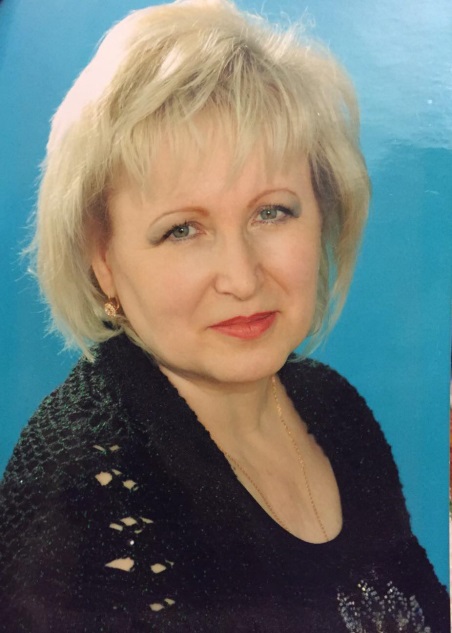 Название ООМуниципальное бюджетное общеобразовательное учреждение «Средняя общеобразовательная школа № 3» муниципального образования «город Бугуруслан» Оренбургской области.ДолжностьПедагог-библиотекарь.Педагогический стаж/стаж работы в ООПедагогический стаж – 39 лет; библиотечный стаж – 6 лет; стаж работы в МБОУ СОШ № 3 – 11 лет.Образование (по диплому), специальность, квалификацияВысшее образование, учитель средней школы , специальность по диплому - география, высшая квалификационная категория.Категория (дата присвоения)Первая квалификационная категория – педагог-библиотекарь (апрель 2019 год); высшая квалификационная категория – учитель географии Тема самообразования, годы реализации Методические аспекты деятельности педагогов-библиотекарей в условиях реализации ФГОС (2016 – 2020 годы). Методические аспекты деятельности педагогов-библиотекарей в условиях реализации ФГОС (2016 – 2020 годы).Инновационныетехнологии, методы обучения и воспитания, наиболее эффективно используемые в педагогической деятельностиТехнологии продвижения книги и чтения;Проектные технологии;Технологии творческого чтения;Интерактивные технологии;Игровые технологии;Технологии продвижения книги и чтения;Проектные технологии;Технологии творческого чтения;Интерактивные технологии;Игровые технологии;Методическая идея (девиз)От чтения – к творчеству жизни.От чтения – к творчеству жизни.Ожидаемый результат,результативный опыт, которым педагог может поделитьсяСоздание условий для удовлетворения информационных потребностей всех категорий пользователей библиотеки;Повышение качества библиотечного обслуживания через повышение профессионального мастерства и компетентности работников школьной библиотеки;Повышение мотивации к чтению, использованию ресурсов школьной библиотеки различных групп пользователей;Развитие творческого потенциала читателей, активизация клубной деятельности школьной библиотеки;Результативный опыт, которым могу поделиться - использование игровых  технологий   как средство активизации читательского интереса младших школьников.Создание условий для удовлетворения информационных потребностей всех категорий пользователей библиотеки;Повышение качества библиотечного обслуживания через повышение профессионального мастерства и компетентности работников школьной библиотеки;Повышение мотивации к чтению, использованию ресурсов школьной библиотеки различных групп пользователей;Развитие творческого потенциала читателей, активизация клубной деятельности школьной библиотеки;Результативный опыт, которым могу поделиться - использование игровых  технологий   как средство активизации читательского интереса младших школьников.